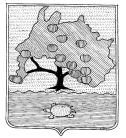 КОМИТЕТ ПО УПРАВЛЕНИЮ МУНИЦИПАЛЬНЫМ ИМУЩЕСТВОМ МУНИЦИПАЛЬНОГО ОБРАЗОВАНИЯ «ПРИВОЛЖСКИЙ РАЙОН» АСТРАХАНСКОЙ ОБЛАСТИРАСПОРЯЖЕНИЕот « 15 »   03 _ 2022 г. № 492р.__с. Началово Об установлении публичного сервитутав отношении земельного участка,расположенного по адресу:Астраханская область, Приволжский район	  На основании ходатайства публичного акционерного общества «Россети Юг», в соответствии со ст. 39.43 Земельного кодекса Российской Федерации, Постановлением Правительства Астраханской области № 232 от 26.05.2020 «О внесении изменений в постановление Правительства Астраханской области от 26.11.2010 № 474-П», ст.ст. 63,64 Устава муниципального образования «Приволжский район» Астраханской области, подпунктом 3.1.5 пункта 3 Положения о комитете по управлению муниципальным имуществом муниципального образования «Приволжский район» Астраханской области:	1. Установить публичный сервитут на части земельных участков, расположенных по адресу: Астраханская область, Приволжский район с кадастровыми номерами: – 30:09:050404:4, р-н Приволжский, с Началово, ул Ленина, д 43а, р-н Приволжский, с Началово, ул Ленина, 43 "а"; – 30:09:050404:334, р-н Приволжский, с Началово, ул Ленина, д 57А, Приволжский район, с. Началово, ул. Ленина, 57А; – 30:09:050404:3, р-н Приволжский, с Началово, ул Ленина, 45, р-н Приволжский, с. Началово, ул. Ленина, 45; – 30:09:050404:145, р-н Приволжский, с Началово, ул Ленина, уч 57А, р-н Приволжский, с. Началово, ул. Ленина, 57А; – 30:09:050404:12, р-н Приволжский, с Началово, ул Ленина, д 49, р-н Приволжский, с. Началово, ул. Ленина, 49; – 30:09:050401:953, р-н Приволжский, с Началово, ул Ленина, д 51, р-н Приволжский, с Началово, ул Ленина, 51; – 30:09:000000:978 (контур №1), р-н Приволжский, с Началово, автодороги Астрахань-Зеленга к приемному пункту с. Началово, инв. №212; – 30:09:000000:977, р-н Приволжский, с Началово, ул Кривых; – 30:09:000000:385 (контур №22), р-н Приволжский, муниципальное образование «Началовский сельсовет»; – 30:09:051504:40, р-н Приволжский, с Началово, ул Мелиоративная, 19; – 30:09:050410:98, р-н Приволжский, с Началово, ул Колхозная, 4 относящийся к кв. 2; – 30:09:050410:96, р-н Приволжский, с. Началово, ул. Кривых, 11; – 30:09:050410:85, р-н Приволжский, с Началово, ул Ленина, 74; – 30:09:050410:8, р-н Приволжский, с. Началово, ул. Чехова, 8; – 30:09:050410:64, р-н Приволжский, с Началово, ул Ленина, 88; – 30:09:050410:58, р-н Приволжский, с. Началово, ул. Чехова, 6; – 30:09:050410:578, Приволжский муниципальный район, Сельское поселение Началовский сельсовет, село Началово, улица Кривых, з/у 3; – 30:09:050410:577, Приволжский муниципальный район, Сельское поселение Началовский сельсовет, село Началово, улица Кривых, з/у 1; – 30:09:050410:572, Приволжский район, с. Началово, ул. Калинина; – 30:09:050410:553, р-н Приволжский, с. Началово, ул. Ленина; – 30:09:050410:547, Приволжский район, село Началово, улица Мелиоративная; – 30:09:050410:538, Приволжский район, с. Началово, ул. Свердлова, 1; – 30:09:050410:533, Приволжский муниципальный район, сельское поселение Началовский сельсовет, село Началово, улица Кривых, з/у 5А; – 30:09:050410:499, Приволжский район, с. Началово, ул.Ленина, 70 А; – 30:09:050410:498, Приволжский район, с. Началово, ул.Ленина, 70, кв. 1; – 30:09:050410:4, р-н Приволжский, с Началово, ул Кирова, 6; – 30:09:050410:387, р-н Приволжский, с. Началово, ул. Мелиоративная, 23 А; – 30:09:050410:361, р-н Приволжский, с Началово, ул Ленина, 70 кв 2; – 30:09:050410:360, р-н Приволжский, с. Началово, ул. Ленина, 70 А; – 30:09:050410:347, р-н Приволжский, с Началово, ул Ленина, 68Б; – 30:09:050410:324, р-н Приволжский, с Началово, ул Кривых, 7; – 30:09:050410:323, р-н Приволжский, с. Началово, ул. Кривых, 7А; – 30:09:050410:289, р-н Приволжский, с Началово, ул Ленина, 76; – 30:09:050410:288, р-н Приволжский, с Началово, ул Ленина, 76А; – 30:09:050410:28, р-н Приволжский, с Началово,  ул Мелиоративная, 21; – 30:09:050410:277, р-н Приволжский, с Началово, ул Калинина, 26А; – 30:09:050410:268, Приволжский район, с. Началово, ул. Свердлова, 7 Б; – 30:09:050410:25, р-н Приволжский, с Началово, ул Кривых, 19; – 30:09:050410:24, р-н Приволжский, с Началово, ул Свердлова, 7 А; – 30:09:050410:239, р-н. Приволжский, с. Началово, ул. Килинчинская, 8; – 30:09:050410:236, р-н Приволжский, с. Началово, ул. Ленина, 64 А; – 30:09:050410:20, р-н Приволжский, с Началово, ул Ленина, 80; – 30:09:050410:2, р-н Приволжский, с Началово, ул Килинчинская, 8; – 30:09:050410:18, р-н Приволжский, с Началово, ул Кирова, 1 "а"; – 30:09:050410:160, р-н Приволжский, с. Началово, ул. Ленина, 64 Б; – 30:09:050410:141, р-н Приволжский, с Началово, ул Мелиоративная, 23; – 30:09:050410:11, р-н Приволжский, с. Началово, ул. Ленина, 78; – 30:09:050410:108, р-н Приволжский, с Началово, ул Кривых, 9; – 30:09:050409:69, р-н Приволжский, с Началово, ул Мелиоративная 15, относящийся к кв.1; – 30:09:050409:68, р-н Приволжский, с. Началово, ул. Мелиоративная, 15, относящийся к кв. 2; – 30:09:050409:29, р-н Приволжский, с. Началово, ул. Кирова, 4; – 30:09:050401:2607, р-н Приволжский, с. Началово, ул. Свердлова, 1б; – 30:09:050405:99, Приволжский муниципальный район, Сельское поселение Началовский сельсовет, село Началово,  улица Ленина, д. 59 Ж/2; – 30:09:050405:835, Приволжский муниципальный район, Сельское поселение Началовский сельсовет, село Началово, улица Пугачева, з/у 4А; – 30:09:050405:828, Приволжский муниципальный район, Сельское поселение Началовский сельсовет, село Началово, улица Пугачева, з/у 6Б; – 30:09:050405:772, Приволжский муниципальный район, Сельское поселение Началовский сельсовет, село Началово, улица Пугачева, з/у 2А; – 30:09:050405:757, Приволжский район, с. Началово, ул. Ленина, 61; – 30:09:050405:617, р-н Приволжский, с Началово, ул Пугачева, 1А; – 30:09:050405:425, р-н Приволжский, с. Началово, ул. Ленина, 59 Ж/1; – 30:09:050405:212, Приволжский район, с. Началово, ул. Ленина, 59 "г"; – 30:09:050405:206, р-н Приволжский, с. Началово, ул. Ленина, 59 Ж; – 30:09:050405:205, р-н Приволжский, с. Началово, ул. Ленина, 59 Е; – 30:09:050405:172, р-н Приволжский, с. Началово, ул. Пугачева, 4; – 30:09:000000:106 (30:09:050405:101), р-н Приволжский, с. Началово, ул. Ленина, 59; – 30:09:050401:2570, р-н Приволжский, с Началово, ул Пугачева, 2; – 30:09:050409:109, р-н Приволжский, с Началово, ул Чехова, обл. Астраханская, р-н Приволжский, с. Началово, ул. Чехова, 8а., а также в отношении земельных участков сведения о прохождении границ которых не содержаться в едином государственном реестре недвижимости, но фактически расположены в границах устанавливаемого публичного сервитута, объекта электросетевого хозяйства ВЛ-0,4 кВ от ГКТП 154 ф.7 ПС Началово.2. Публичный сервитут устанавливается по ходатайству публичного акционерного общества «Россети Юг» (ОГРН 1076164009096, ИНН 6164266561, юридический адрес: 344002, Российская Федерация, Ростовская область, г. Ростов-на-Дону, ул. Большая Садовая, д. 49) в целях размещения объектов электросетевого хозяйства, их неотъемлемых технологических частей на территории Приволжского района Астраханской области. 3. Утвердить границы публичного сервитута, согласно приложению.4. Срок публичного сервитута – 49 (сорок девять) лет.5. Использование земельных участков и (или) расположенных на них объектов недвижимости будет затруднено только при предотвращении или устранении аварийных ситуаций.6. Капитальный ремонт объектов электросетевого хозяйства производится с предварительным уведомлением собственников (землепользователей, землевладельцев, арендаторов) земельных участков 1 раз в 12 лет (продолжительность не превышает три месяца для земельных участков, предназначенных для жилищного строительства, ведения личного подсобного хозяйства, садоводства, огородничества; не превышает один год-в отношении иных земельных участков)7. Обладатель публичного сервитута обязан привести земельный участок в состояние, пригодное для использования в соответствии с видом разрешенного использования, в сроки, предусмотренные пунктом 8 статьи 39.50 Земельного Кодекса Российской Федерации.8. В течении пяти рабочих дней со дня принятия распоряжения:8.1. Разместить распоряжение об установлении публичного сервитута на официальном сайте комитета по управлению муниципальным имуществом муниципального образования «Приволжский район» Астраханской области в информационно-телекоммуникационной сети «Интернет»;8.2. Обеспечить опубликование указанного решения (за исключением приложений к нему) в порядке, установленном для официального опубликования (обнародования) муниципальных правовых актов уставом поселения, городского округа (муниципального района в случае, если земельные участки и (или) земли, в отношении которых установлен публичный сервитут, расположены на межселенной территории) по месту нахождения земельных участков, в отношении которых принято указанное решение.8.3. Направить копию распоряжения правообладателям земельных участков в отношении которых принято решение об установлении публичного сервитута.8.4. Направить копию распоряжения об установлении публичного сервитута в орган регистрации прав.8.5. Направить обладателю публичного сервитута копию решения об установлении публичного сервитута, сведения о лицах, являющихся правообладателями земельных участков, сведения о лицах, подавших заявления об их учете.Председатель комитета                                                                                            Р.И. Усманов